CANTA MARIANA – FESTIVAL DA CANÇÃONOVA CLASSIFICAÇÃO E ORDEM DE APRESENTAÇÃO Em decorrência pequenos ajustes, segue abaixo, a nova ORDEM DE APRESENTAÇÃO das Canções nos dias 20 e 21 próximos:Comissão Organizadora do Canta Mariana – Festival da Canção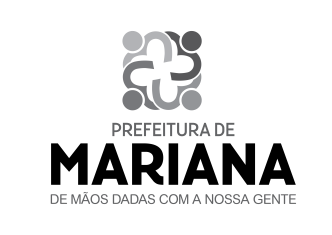 PREFEITURA MUNICIPAL DE MARIANASecretaria de Cultura, Turismo e PatrimônioMÚSICAAUTORAUTORCIDADEQUINTA-FEIRA – 20/07QUINTA-FEIRA – 20/07QUINTA-FEIRA – 20/07*PRO MUNDO GIRAR*PRO MUNDO GIRARMAMUTTEBELO HORIZONTE*RAP PRA BURGESINHA*RAP PRA BURGESINHAPEDRO MOLMARIANACONFISSÕESCONFISSÕESCLÁUDIO FRAGABELO HORIZONTEBEM BOLADOBEM BOLADOALOÍSIO RESENDEITABIRITOPACÍFICOPACÍFICOLUIZA GAIÃOOURO PRETOINVISÍVELINVISÍVELLAÍS GARCIAOURO PRETO*ERA UMA VOZ*ERA UMA VOZFLÁVIO DE OLIVEIRABELO HORIZONTEMULHER MARAVILHAMULHER MARAVILHAGUSTAVO SOARESMARIANA*FLORES*FLORESRENATO VILLAÇABELO HORIZONTEUM BUCADO DE AMORUM BUCADO DE AMOREMÍLIO DRAGÃO-DJAMBEBELO HORIZONTESEXTA-FEIRA – 21/07SEXTA-FEIRA – 21/07SEXTA-FEIRA – 21/07MARIANA CITYMARIANA CITYDOUGLAS GOLDMARIANA*REABOLIÇÃO*REABOLIÇÃOMARCOS JOSÉ CATARINABELO HORIZONTE*O AMOR VEM DE LONGE*O AMOR VEM DE LONGEJOÃO RODRIGUESRIO DE JANEIRO*AO AMOR DEPOIS DO AMOR*AO AMOR DEPOIS DO AMORLUIZ ROCHABELO HORIZONTE*MAIS UM POUCO*MAIS UM POUCOSIMONE COSTASETE LAGOAS*RECOMEÇO*RECOMEÇOALICE RODRIGUESMARIANA*OSCILAÇÃO*OSCILAÇÃORAMON GONÇALVES SANTOSCORONEL FABRICIANOSEMENTESSEMENTESNEGAHUNBELO HORIZONTETEU SONHOTEU SONHOPAULO RICARDO DA SILVARIO DE JANEIROPERRENGUE DE SAUDADEPERRENGUE DE SAUDADERICK E RIULERMARIANA